Additional file 4: Summary of Quality of reporting of the reviewed studies based on CONSORT checklist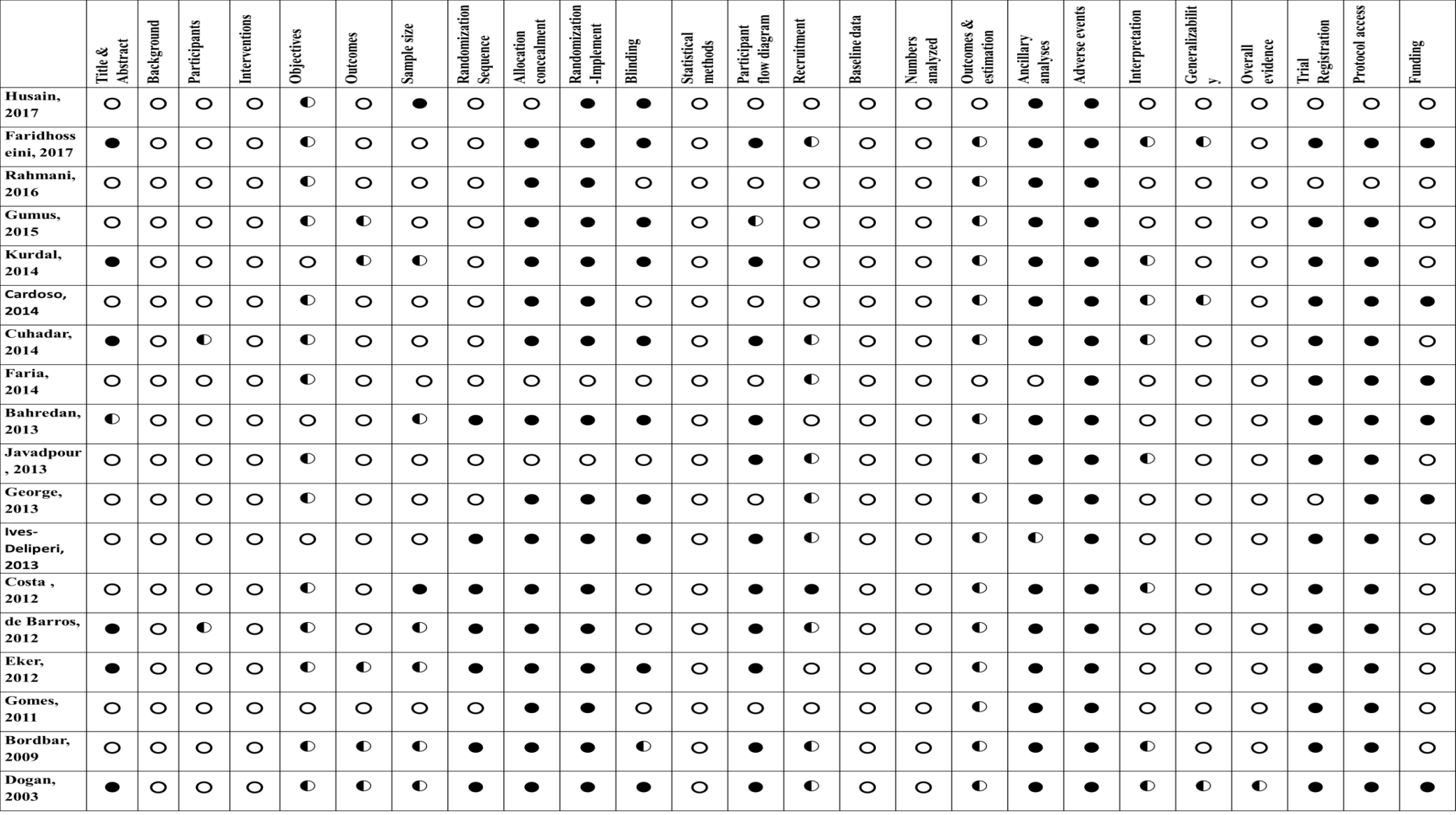 